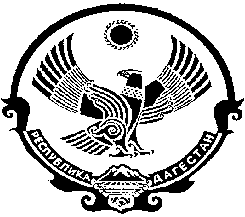 РЕСПУБЛИКА ДАГЕСТАН.                                С О Б Р А Н И Е   Д Е П У Т А Т О ВМУНИЦИПАЛЬНОГО РАЙОНА «ЦУНТИНСКИЙ РАЙОН».368412 с. Цунта, Цунтинский район  				                           тел. 55-06-11от «_____»_____________2016г. 				                                   №_______Постановление № 12/8    Двенадцатой сессии Собрания депутатов МР «Цунтинский район» шестого созыва от 28.12.2016 г. «О структуре администрации МР «Цунтинский район» на 2017 год».      Заслушав и обсудив информацию о структуре администрации МР «Цунтинский район», в соответствии со ст.37 федерального закона от 06.10.2003 г. №131 – ФЗ «Об общих принципах организации местного самоуправления в РФ», Устава МР «Цунтинский район» двенадцатая сессия Собрания депутатов МР «Цунтинский район»                                      п о с т а н о в л я е т:  1.Утвердить предложенную структуру администрации МР «Цунтинский район» на 2017 год. (Прилагаются)  2.Руководителям структурных подразделений администрации МР «Цунтинский район» привести штатные расписания в соответствии с настоящей структурой.      3.Признать утратившим силу постановления Собрания депутатов МР «Цунтинский район» от 24.12.2015г. № 7/5 «Об утверждении структуры администрации МР «Цунтинский район». 4.Направить настоящее постановление Главе МР «Цунтинский район» для подписания, размещения на сайте администрации МР «Цунтинский район» и опубликовать газете «Дидойские вести». (Газиеву.Г.Г)5.Настоящее Постановление вступает в силу с 01.01.2017г                Председатель       Собрания депутатов                                                 Гамзатов А.Х.